提醒的話：1. 請同學詳細填寫，這樣老師較好做統整，學弟妹也較清楚你提供的意見，謝謝！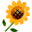 2. 甄選學校、科系請填全名；甄選方式與過程內容書寫不夠請續寫背面。         3. 可直接上輔導處網站https://sites.google.com/a/yphs.tw/yphsc/「甄選入學」區下載本表格，    以電子檔郵寄至yphs316@gmail.com信箱，感謝你！　　　　　              甄選學校甄選學校東吳大學東吳大學東吳大學東吳大學甄選學系甄選學系社會工作學系社會工作學系學生學測分數國英數社自總■大學個人申請□科技校院申請入學□軍事校院■大學個人申請□科技校院申請入學□軍事校院■大學個人申請□科技校院申請入學□軍事校院■正取□備取□未錄取■正取□備取□未錄取學測分數12137121054■大學個人申請□科技校院申請入學□軍事校院■大學個人申請□科技校院申請入學□軍事校院■大學個人申請□科技校院申請入學□軍事校院■正取□備取□未錄取■正取□備取□未錄取甄選方式與過程■面試佔(  40 　%)一、形式：（教授：學生）人數=（ 2 ： 12 ），方式：小組團體活動教授在活動進行中只會輪流進教室觀察學生,不會說其他話二、題目： (用桌上的三張全開白紙.兩本雜誌,一些色紙.毛線.蠟筆,彩色筆等工具及材料)以"大學是什麼"為題自由創作;10分鐘組員互相認識.討論題目;15分鐘研究桌上材料  決定如何呈現;20分鐘動手完成作品(此階段不能講話);最後大家心得分享,鈴響後結束,出去聽講座(不列入計分)*全程都沒有時間提示,要組員自己掌握活動的進行*全程錄影,有一個學長姐會陪在旁邊,活動開始後也不會說話■備審資料佔(  10  %)   或  □術科實作佔(     %)  或  □筆試佔(     %)□其他佔(     %)請註明其他方式，如：小論文■面試佔(  40 　%)一、形式：（教授：學生）人數=（ 2 ： 12 ），方式：小組團體活動教授在活動進行中只會輪流進教室觀察學生,不會說其他話二、題目： (用桌上的三張全開白紙.兩本雜誌,一些色紙.毛線.蠟筆,彩色筆等工具及材料)以"大學是什麼"為題自由創作;10分鐘組員互相認識.討論題目;15分鐘研究桌上材料  決定如何呈現;20分鐘動手完成作品(此階段不能講話);最後大家心得分享,鈴響後結束,出去聽講座(不列入計分)*全程都沒有時間提示,要組員自己掌握活動的進行*全程錄影,有一個學長姐會陪在旁邊,活動開始後也不會說話■備審資料佔(  10  %)   或  □術科實作佔(     %)  或  □筆試佔(     %)□其他佔(     %)請註明其他方式，如：小論文■面試佔(  40 　%)一、形式：（教授：學生）人數=（ 2 ： 12 ），方式：小組團體活動教授在活動進行中只會輪流進教室觀察學生,不會說其他話二、題目： (用桌上的三張全開白紙.兩本雜誌,一些色紙.毛線.蠟筆,彩色筆等工具及材料)以"大學是什麼"為題自由創作;10分鐘組員互相認識.討論題目;15分鐘研究桌上材料  決定如何呈現;20分鐘動手完成作品(此階段不能講話);最後大家心得分享,鈴響後結束,出去聽講座(不列入計分)*全程都沒有時間提示,要組員自己掌握活動的進行*全程錄影,有一個學長姐會陪在旁邊,活動開始後也不會說話■備審資料佔(  10  %)   或  □術科實作佔(     %)  或  □筆試佔(     %)□其他佔(     %)請註明其他方式，如：小論文■面試佔(  40 　%)一、形式：（教授：學生）人數=（ 2 ： 12 ），方式：小組團體活動教授在活動進行中只會輪流進教室觀察學生,不會說其他話二、題目： (用桌上的三張全開白紙.兩本雜誌,一些色紙.毛線.蠟筆,彩色筆等工具及材料)以"大學是什麼"為題自由創作;10分鐘組員互相認識.討論題目;15分鐘研究桌上材料  決定如何呈現;20分鐘動手完成作品(此階段不能講話);最後大家心得分享,鈴響後結束,出去聽講座(不列入計分)*全程都沒有時間提示,要組員自己掌握活動的進行*全程錄影,有一個學長姐會陪在旁邊,活動開始後也不會說話■備審資料佔(  10  %)   或  □術科實作佔(     %)  或  □筆試佔(     %)□其他佔(     %)請註明其他方式，如：小論文■面試佔(  40 　%)一、形式：（教授：學生）人數=（ 2 ： 12 ），方式：小組團體活動教授在活動進行中只會輪流進教室觀察學生,不會說其他話二、題目： (用桌上的三張全開白紙.兩本雜誌,一些色紙.毛線.蠟筆,彩色筆等工具及材料)以"大學是什麼"為題自由創作;10分鐘組員互相認識.討論題目;15分鐘研究桌上材料  決定如何呈現;20分鐘動手完成作品(此階段不能講話);最後大家心得分享,鈴響後結束,出去聽講座(不列入計分)*全程都沒有時間提示,要組員自己掌握活動的進行*全程錄影,有一個學長姐會陪在旁邊,活動開始後也不會說話■備審資料佔(  10  %)   或  □術科實作佔(     %)  或  □筆試佔(     %)□其他佔(     %)請註明其他方式，如：小論文■面試佔(  40 　%)一、形式：（教授：學生）人數=（ 2 ： 12 ），方式：小組團體活動教授在活動進行中只會輪流進教室觀察學生,不會說其他話二、題目： (用桌上的三張全開白紙.兩本雜誌,一些色紙.毛線.蠟筆,彩色筆等工具及材料)以"大學是什麼"為題自由創作;10分鐘組員互相認識.討論題目;15分鐘研究桌上材料  決定如何呈現;20分鐘動手完成作品(此階段不能講話);最後大家心得分享,鈴響後結束,出去聽講座(不列入計分)*全程都沒有時間提示,要組員自己掌握活動的進行*全程錄影,有一個學長姐會陪在旁邊,活動開始後也不會說話■備審資料佔(  10  %)   或  □術科實作佔(     %)  或  □筆試佔(     %)□其他佔(     %)請註明其他方式，如：小論文■面試佔(  40 　%)一、形式：（教授：學生）人數=（ 2 ： 12 ），方式：小組團體活動教授在活動進行中只會輪流進教室觀察學生,不會說其他話二、題目： (用桌上的三張全開白紙.兩本雜誌,一些色紙.毛線.蠟筆,彩色筆等工具及材料)以"大學是什麼"為題自由創作;10分鐘組員互相認識.討論題目;15分鐘研究桌上材料  決定如何呈現;20分鐘動手完成作品(此階段不能講話);最後大家心得分享,鈴響後結束,出去聽講座(不列入計分)*全程都沒有時間提示,要組員自己掌握活動的進行*全程錄影,有一個學長姐會陪在旁邊,活動開始後也不會說話■備審資料佔(  10  %)   或  □術科實作佔(     %)  或  □筆試佔(     %)□其他佔(     %)請註明其他方式，如：小論文■面試佔(  40 　%)一、形式：（教授：學生）人數=（ 2 ： 12 ），方式：小組團體活動教授在活動進行中只會輪流進教室觀察學生,不會說其他話二、題目： (用桌上的三張全開白紙.兩本雜誌,一些色紙.毛線.蠟筆,彩色筆等工具及材料)以"大學是什麼"為題自由創作;10分鐘組員互相認識.討論題目;15分鐘研究桌上材料  決定如何呈現;20分鐘動手完成作品(此階段不能講話);最後大家心得分享,鈴響後結束,出去聽講座(不列入計分)*全程都沒有時間提示,要組員自己掌握活動的進行*全程錄影,有一個學長姐會陪在旁邊,活動開始後也不會說話■備審資料佔(  10  %)   或  □術科實作佔(     %)  或  □筆試佔(     %)□其他佔(     %)請註明其他方式，如：小論文■面試佔(  40 　%)一、形式：（教授：學生）人數=（ 2 ： 12 ），方式：小組團體活動教授在活動進行中只會輪流進教室觀察學生,不會說其他話二、題目： (用桌上的三張全開白紙.兩本雜誌,一些色紙.毛線.蠟筆,彩色筆等工具及材料)以"大學是什麼"為題自由創作;10分鐘組員互相認識.討論題目;15分鐘研究桌上材料  決定如何呈現;20分鐘動手完成作品(此階段不能講話);最後大家心得分享,鈴響後結束,出去聽講座(不列入計分)*全程都沒有時間提示,要組員自己掌握活動的進行*全程錄影,有一個學長姐會陪在旁邊,活動開始後也不會說話■備審資料佔(  10  %)   或  □術科實作佔(     %)  或  □筆試佔(     %)□其他佔(     %)請註明其他方式，如：小論文■面試佔(  40 　%)一、形式：（教授：學生）人數=（ 2 ： 12 ），方式：小組團體活動教授在活動進行中只會輪流進教室觀察學生,不會說其他話二、題目： (用桌上的三張全開白紙.兩本雜誌,一些色紙.毛線.蠟筆,彩色筆等工具及材料)以"大學是什麼"為題自由創作;10分鐘組員互相認識.討論題目;15分鐘研究桌上材料  決定如何呈現;20分鐘動手完成作品(此階段不能講話);最後大家心得分享,鈴響後結束,出去聽講座(不列入計分)*全程都沒有時間提示,要組員自己掌握活動的進行*全程錄影,有一個學長姐會陪在旁邊,活動開始後也不會說話■備審資料佔(  10  %)   或  □術科實作佔(     %)  或  □筆試佔(     %)□其他佔(     %)請註明其他方式，如：小論文■面試佔(  40 　%)一、形式：（教授：學生）人數=（ 2 ： 12 ），方式：小組團體活動教授在活動進行中只會輪流進教室觀察學生,不會說其他話二、題目： (用桌上的三張全開白紙.兩本雜誌,一些色紙.毛線.蠟筆,彩色筆等工具及材料)以"大學是什麼"為題自由創作;10分鐘組員互相認識.討論題目;15分鐘研究桌上材料  決定如何呈現;20分鐘動手完成作品(此階段不能講話);最後大家心得分享,鈴響後結束,出去聽講座(不列入計分)*全程都沒有時間提示,要組員自己掌握活動的進行*全程錄影,有一個學長姐會陪在旁邊,活動開始後也不會說話■備審資料佔(  10  %)   或  □術科實作佔(     %)  或  □筆試佔(     %)□其他佔(     %)請註明其他方式，如：小論文心得與建議◎備審資料製作建議：◎整體準備方向與建議：  面試題目無法預測,不會和教授接觸,自我介紹只是用在和組員互相認識.要友善一點,和組員多聊天,提出自己的想法,稍微感受各個組員是個怎樣的人,因為開始創作後20分鐘不能說話,因此要需要默契;必須注意時間,不能聊天聊過頭,會來不及做完◎備審資料製作建議：◎整體準備方向與建議：  面試題目無法預測,不會和教授接觸,自我介紹只是用在和組員互相認識.要友善一點,和組員多聊天,提出自己的想法,稍微感受各個組員是個怎樣的人,因為開始創作後20分鐘不能說話,因此要需要默契;必須注意時間,不能聊天聊過頭,會來不及做完◎備審資料製作建議：◎整體準備方向與建議：  面試題目無法預測,不會和教授接觸,自我介紹只是用在和組員互相認識.要友善一點,和組員多聊天,提出自己的想法,稍微感受各個組員是個怎樣的人,因為開始創作後20分鐘不能說話,因此要需要默契;必須注意時間,不能聊天聊過頭,會來不及做完◎備審資料製作建議：◎整體準備方向與建議：  面試題目無法預測,不會和教授接觸,自我介紹只是用在和組員互相認識.要友善一點,和組員多聊天,提出自己的想法,稍微感受各個組員是個怎樣的人,因為開始創作後20分鐘不能說話,因此要需要默契;必須注意時間,不能聊天聊過頭,會來不及做完◎備審資料製作建議：◎整體準備方向與建議：  面試題目無法預測,不會和教授接觸,自我介紹只是用在和組員互相認識.要友善一點,和組員多聊天,提出自己的想法,稍微感受各個組員是個怎樣的人,因為開始創作後20分鐘不能說話,因此要需要默契;必須注意時間,不能聊天聊過頭,會來不及做完◎備審資料製作建議：◎整體準備方向與建議：  面試題目無法預測,不會和教授接觸,自我介紹只是用在和組員互相認識.要友善一點,和組員多聊天,提出自己的想法,稍微感受各個組員是個怎樣的人,因為開始創作後20分鐘不能說話,因此要需要默契;必須注意時間,不能聊天聊過頭,會來不及做完◎備審資料製作建議：◎整體準備方向與建議：  面試題目無法預測,不會和教授接觸,自我介紹只是用在和組員互相認識.要友善一點,和組員多聊天,提出自己的想法,稍微感受各個組員是個怎樣的人,因為開始創作後20分鐘不能說話,因此要需要默契;必須注意時間,不能聊天聊過頭,會來不及做完◎備審資料製作建議：◎整體準備方向與建議：  面試題目無法預測,不會和教授接觸,自我介紹只是用在和組員互相認識.要友善一點,和組員多聊天,提出自己的想法,稍微感受各個組員是個怎樣的人,因為開始創作後20分鐘不能說話,因此要需要默契;必須注意時間,不能聊天聊過頭,會來不及做完◎備審資料製作建議：◎整體準備方向與建議：  面試題目無法預測,不會和教授接觸,自我介紹只是用在和組員互相認識.要友善一點,和組員多聊天,提出自己的想法,稍微感受各個組員是個怎樣的人,因為開始創作後20分鐘不能說話,因此要需要默契;必須注意時間,不能聊天聊過頭,會來不及做完◎備審資料製作建議：◎整體準備方向與建議：  面試題目無法預測,不會和教授接觸,自我介紹只是用在和組員互相認識.要友善一點,和組員多聊天,提出自己的想法,稍微感受各個組員是個怎樣的人,因為開始創作後20分鐘不能說話,因此要需要默契;必須注意時間,不能聊天聊過頭,會來不及做完◎備審資料製作建議：◎整體準備方向與建議：  面試題目無法預測,不會和教授接觸,自我介紹只是用在和組員互相認識.要友善一點,和組員多聊天,提出自己的想法,稍微感受各個組員是個怎樣的人,因為開始創作後20分鐘不能說話,因此要需要默契;必須注意時間,不能聊天聊過頭,會來不及做完E-mail手機